Subag Humas dan TU 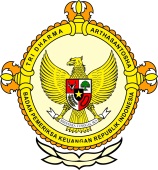       										     BPK Pwk. Prov. Sulawesi TengahTahun :									Bulan :                                                                        		                                                                               		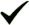 Tanggal : 											Entitas :PT KLS Terancam Diusir dari MorutKolonodale, Metrosulawesi.com - Kehadiran perusahaan perkebunan kelapa sawit PT. Kurnia Luwuk Sejati (KLS) di Kecamatan Mamosalato Kabupaten Morowali Utara (Morut) yang mulai beroperasi di tahun 2016 ini, akhirnya Pemda Morut memberi batas waktu sebulan jika tidak memenuhi janji-janji pada masyarakat setempatakan diusir dari lokasi tersebut.Wakil Bupati Morowali Utara, Moh. Asrar Abd. Samad kepada Metrosulawesi mengaku pihaknya sudah mengundang PT KLS untuk mempertanggungjawabkan janji-janjinya terhadap masyarakat kecamatan Mamosalato dalam pola kerja bermitra dimana pihak perusahaan menanami kelapa sawit di lahan masyarakat dengan janji akan mendapat bagian 60 persen bagi perusahaan dan 40 persen untuk masyarakat.Sampai hari ini kata wakil Bupati Morut yang juga salah seorang pemilik lahan, belum pernah menerima apa yang dijanjikan oleh pemilik perusahaan tersebut, padahal sudah beberapa tahun ini pemilik perkebunan kelapa sawit ini telah menikmati hasilnya.‘’Kalau dia mau ingkar janji dengan masyarakat silahkan, masyarakat akan mengambil alih kembali lahan mereka, dan perusahaan PT. KLS ini akan diusir dari daerah tersebut, karena sampai hari ini perusahaan ini tidak memiliki SIUP dan HGU,’’ tegas Moh. Asrar.Sementara itu, terkait masyarakat Mamosalato, ustad Sigit juga mendukung upaya wakil Bupati Morut untuk menyelesaikan kasus yang sudah cukup berlarut-larut di tubuh PT. KLS. Saat ini, kasus tersebut telah dilaporkankan ke Polres Morowali.2016123456789101112  12345678910111213141516171819202122232425262728293031MEDIAMetro SulawesiProvinsiPaluDonggalaTolitoliBuolSigiMorowali UtaraParigi MoutongPosoMorowaliTojo Una-unaBanggaiBanggai KepulauanBanggai Laut